V 2 – Neutralisationsenthalpie von Salzsäure mit NatronlaugeMaterialien: 		Säurefestes Isoliergefäß, 2 50-mL-Vollpipetten, Peleusball, 2 digitale Thermometer mit Messfühler, Magnetrührer mit FischChemikalien:		Verdünnte Salzsäure , verdünnte Natronlauge 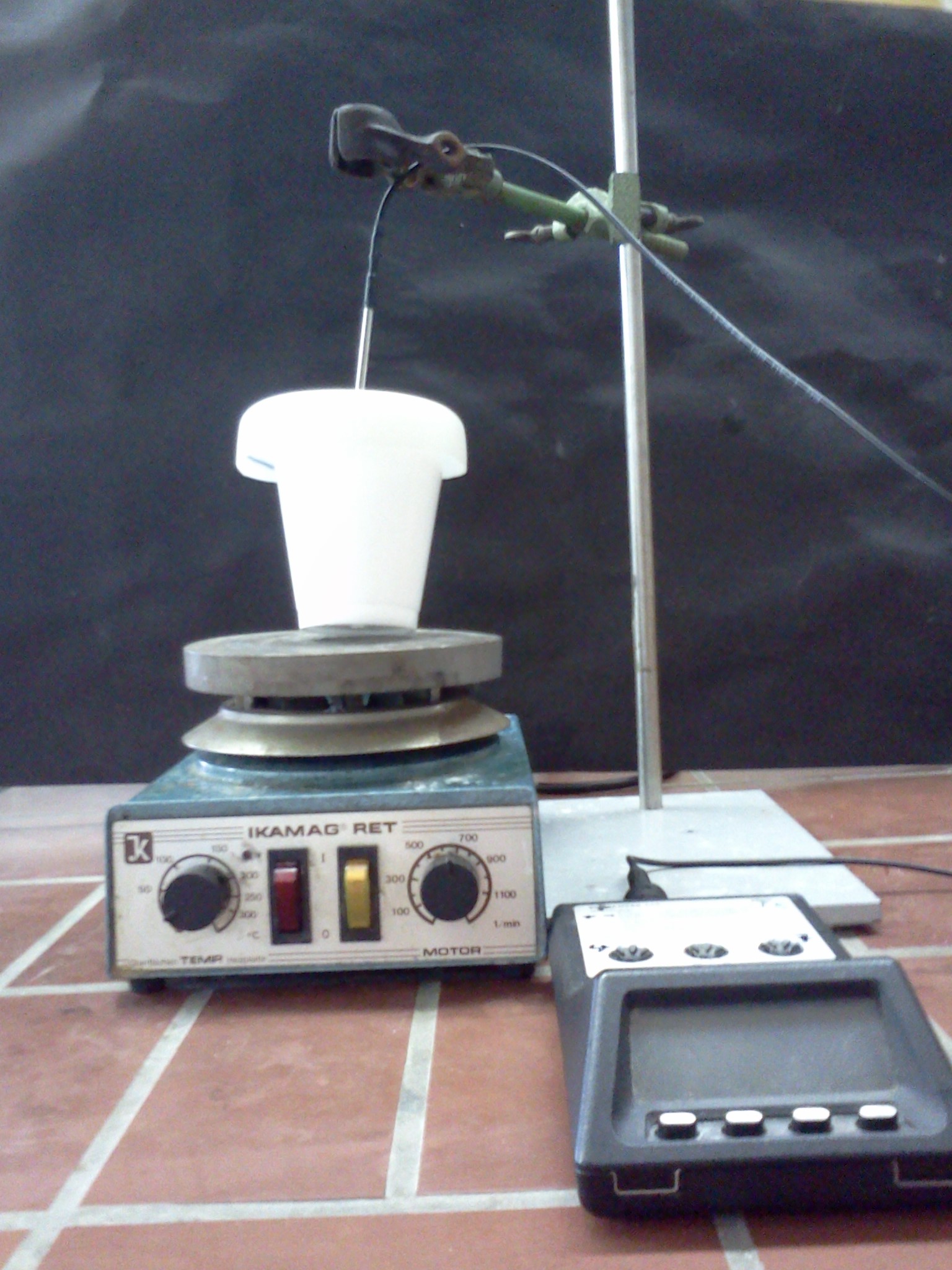 Abb. 2 – Versuchsaufbau „Kalorimetrie“Durchführung: 			Es werden jeweils genau 50 mL verdünnte Salzsäure bzw. verdünnte Natronlauge abgefüllt und bei Raumtemperatur stehen gelassen, bis beide die gleiche Temperatur haben. Der Versuchsaufbau wird nach Abb. 2 aufgebaut. Eine der beiden Lösungen wird mit Rührfisch in die Becher gegeben und die Temperatur  bestimmt. Anschließend wird schnell die andere Lösung unter Rühren dazugegeben. Es wird die höchste ereichte Temperatur   bestimmt.Beobachtung:			In dem durchgeführten Versuch betrug  und .Deutung:		Bei der Neutralisation laufen folgende Reaktion ab:		Um die Neutralisationsenthalpie zu bestimmen, muss zunächst analog zu V1 die Temperaturdifferenz und die Wärmemenge berechnet werden:		.		Da 100 mL Lösung eingesetzt werden und angenommen wird, dass dies hauptsächlich Wasser ist, ist .		.		Dies entspricht wie in V 1 der Enthalpieänderung, da bei konstantem Druck gearbeitet wird. Um die molare Enthalpie zu bestimmen, muss die Wärmemenge durch die eingesetzte Stoffmenge geteilt werden. 50 mL Salzsäure,  enthalten 0,1 mol HCl:		.		Die Literaturwerte für diese Konzentrationen befinden sich zwischen  und . der ermittelte Wert liegt also zwischen den Werten. Hier hat das Kalorimeter gut funktioniert. Entsorgung:		Die Lösung kann in den Abguss gegeben werden.Literatur:	W. Glöckner et al., Handbuch der experimentellen Chemie Sekundarbereich II – Band 7: Chemische Energetik, Aulis, 2007, S. 113 & 114.GefahrenstoffeGefahrenstoffeGefahrenstoffeGefahrenstoffeGefahrenstoffeGefahrenstoffeGefahrenstoffeGefahrenstoffeGefahrenstoffeSalzsäure, Salzsäure, Salzsäure, H: 315-319H: 315-319H: 315-319P: 305+351+338-303+361+353P: 305+351+338-303+361+353P: 305+351+338-303+361+353Natronlauge, Natronlauge, Natronlauge, H: 315-319H: 315-319H: 315-319P: 305+351+338-303+361+353P: 305+351+338-303+361+353P: 305+351+338-303+361+353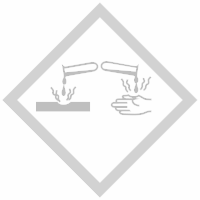 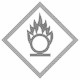 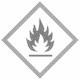 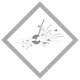 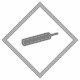 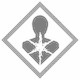 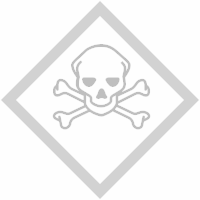 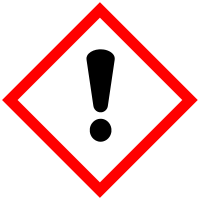 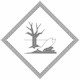 